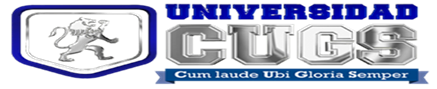 MAESTRÍA EN EDUCACIÓNPSICOLOGÍA DE LA EDUCACIÓN. MÓDULO VI.Mtra. Angélica Vázquez Cruz.BIBLIOGRAFÍA SUGERIDA:Diccionario de las ciencias de la educación.Aula Santillana. Madrid, España. 1995.BIGGE, Morris, L.Teorías de aprendizaje para maestros.Trillas, 1975.BOWER, Gordon H.Teorías del aprendizaje.Trillas, 1989.GARCÍA Hoz, Victor.Principios de Pedagogía Sistemática.Ed. Rialp, Madrid. Última edición.GUZMÁN, Jesús Carlos; HERNÁNDEZ Rojas, Gerardo.Implicaciones educativas de seis teorías psicológicas. Jesús Carlos Guzmán, Gerardo Hernández Rojas.CONALTE, México 1993.Hilgard, Ernest.Teorías del aprendizaje.Trillas, 1973.HOWE, Michael, J.A.Psicología del aprendizaje: una guía para el profesor.Oxford University 2000.KASUGA, Linda, et.al.Aprendizaje Acelerado.  Grupo Editorial Tomo. México 1999.MAYER, Richard. E.Psicología de la Educación. Enseñar para un aprendizaje significativo.Prentice Hall, Pearson. 1974.PAPALIA, Diane, Wendkos Olds, Sally.Psicología del Desarrollo. Ed.  Mc. Graw Hill. Última edición.ROYER, James M.Psicología del aprendizaje: Aplicaciones a la educación.Limusa, 1980.SCHUNK, Dale H.Teorías del aprendizaje.Prentice Hall Hispanoamericana 1997.